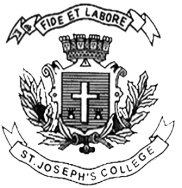 ST. JOSEPH’S COLLEGE (AUTONOMOUS), BANGALORE-27BA VISUAL COMMUNICATION - VI SEMESTEREND SEMESTER EXAMINATION: JULY 2022VC 6117:  Television ProductionTime - 2 ½ hrs		    					Max Marks - 70This paper contains ONE printed page and THREE partsWrite brief notes on any FIVE of the following in 150 words each  ( 5 x 5 = 25)Production Control RoomProgressive ScanningEFPFloor ManagerMahabharat Amul SurabhiStory boardAnswer any THREE of the following in 300 to 350 words each ( 10 x 3 = 30) Elucidate the differences between single camera and Multi-camera production.Explain the pre-production planning and preparation for fictional program production.What is the significance of a program proposal for television? What is floor plan and how is it useful for multi-camera production?Indian Television programs focused on the cultural diversity and values during the 80’s and early 90’s. Explain.Answer any ONE  of the following in 400 to 450 words ( 15 x 1 = 15) Elaborate the different genres of TV programs with an example each. Describe the work profile of key professionals involved in a television production process.VC 6117_22_A